                                                                                                        ПРОЕКТО выявлении правообладателей ранее учтенного объекта недвижимостиВ соответствии со статьей 69.1 Федерального закона от 13 июля 2015 года № 218-ФЗ «О государственной регистрации недвижимости» выявлено:1. В отношении земельного участка общей площадью 1469 кв.м. с кадастровым номером 02:65:030203:13,с разрешенным использованием – для ведения огородничества, расположенного по адресу: Респ. Башкортостан, р-н Туймазинский, с/с Серафимовский, с.Серафимовский, ул.Рабочая, д.19 в качестве его правообладателей, владеющих данным объектом недвижимости на праве собственности, выявлены:- Саглаева Ляйсан Фановна, 13.03.1979 г.р., место рождения: гор. Уфа Башкирской АССР, паспорт гражданина  Российской Федерации серия 8012 №620040, выдан отделом УФМС России по РБ в г.Туймазы, дата выдачи 03.09.2012 г.,  код подразделения	 …, СНИЛС …, проживающий (зарегистрирован по месту жительства) по адресу: РБ, Туймазинский район, с.Серафимовский, ул.Рабочая, д.18;Право собственности Саглаевой Ляйсан Фановны на указанный в пункте 1 настоящего постановления объект недвижимости подтверждается …... (копия прилагается).Указанный в пункте 1 настоящего постановления объект недвижимости не прекратил существование, что подтверждается актом обследования земельного участка от …...(прилагается).Контроль за исполнением данного постановления оставляю за собой.БАШКОРТОСТАН РЕСПУБЛИКАЋЫТуймазы районымуниципаль районыныңСерафимовка ауыл советыауыл биләмәhе хакимиәте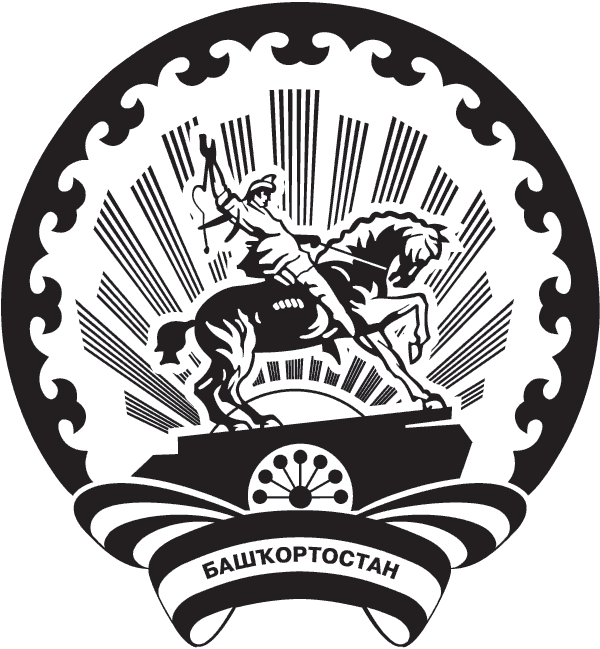 Администрация сельского поселения Серафимовский сельсоветмуниципального района Туймазинский районРЕСПУБЛИКИ БАШКОРТОСТАНКАРАРПОСТАНОВЛЕНИЕ____________________ 2022               №     ____________________   2022 Глава сельского поселения    Нелюбин А.Н.